MENINGKATKAN KEMAMPUAN PEMAHAMAN MATEMATIS SISWA DENGAN PEMBELAJARAN COOPERATIVE INTEGRATED READING AND COMPOSITION PADA MATERI PROGRAM LINEAR TIGA VARIABEL JURNALOleh;Aliyudin188060030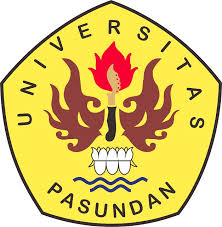 PROGRAM PASCASARJANA UNIVERSITAS PASUNDAN BANDUNGTahun 2023